Parents Needed for an MSU Study:Parents’ Perspectives on Making the Family Court System More Effective for Parents with Mental IllnessMichigan State University—School of Social Work Dr. Joanne Riebschleger, Associate Professor, Social WorkCan you help us with a new study?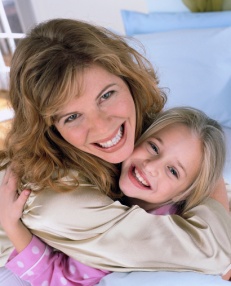 Who? 	Are you a parent of minor children who has some kind of mental health challenge such as depression, anxiety, or bipolar disorder?  Have you had experience with the family court system? We would love to talk to you. What? 	This is a research project looking to see what parents with mental health challenges think about the family court system. By examining the perspectives and experiences of parents with mental health challenges, we hope to recommend specific changes that can be made to the court system to be able to work effectively with parents with mental health challenges. Participation in the project is voluntary and can be withdrawn at any time. How? 	The study will be done using a 30-35 minute telephone interviewsConfidentiality? 	We will maintain confidentiality. Data shall never be released that identifies any parent. Incentives? 	We offer a $25 incentive store card for participating in this study.---------------------------------------------------------------------------------------------------------------------------------------Contact Information: 	Telephone or E-Mail: Dr. Joanne Riebschleger, Social Work, Michigan State University			108 Baker Hall, East Lansing, MI 48823E-mail: riebsch1@msu.edu Work Phone: 517-353-9746 		